Vice ChairmanNameTmt. T.DhanalakshmiMobile Number9976647590Residence Address1A, Pavali road,Virudhunagar 626001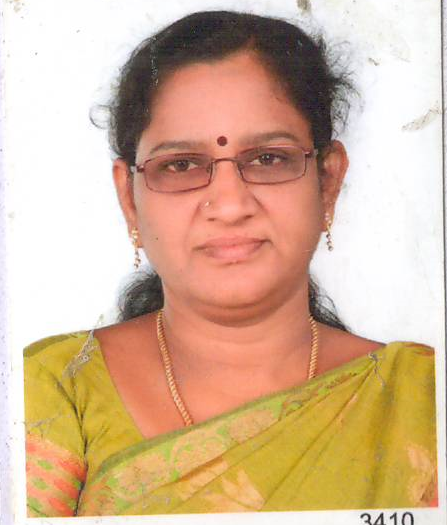 